Resultados generalesSe espera que los alumnos de Lengua y literatura de 4.º grado sean evaluados en 45 competencias para 9 Elementos Esenciales. [Nombre del alumno] ha dominado ___ competencias durante el año.En general, el dominio de lengua y literatura de [Nombre del alumno] se encuentra en la ____ de las cuatro categorías de rendimiento: _________. Las competencias específicas que [Nombre del alumno] ha logrado dominar y las que no ha logrado se pueden encontrar en el Perfil de aprendizaje de [Nombre del alumno].en desarrollo	cercano al objetivodentro del objetivo	avanzadoÁreaLos gráficos de barras resumen el porcentaje de competencias que se han dominado por área. No todos los alumnos se evalúan para todas las competencias debido a la disponibilidad de contenido en los diferentes niveles para cada estándar.ELA.C1.1: Determinar los elementos importantes de un texto__ %___ de 15 competencias dominadasELA.C1.2: Construir la comprensión de un texto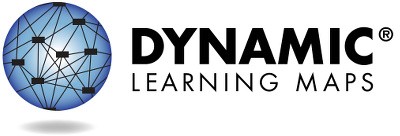 Para obtener más información y recursos, visite https://dynamiclearningmaps.org/states.	Página 1 de 2© Universidad de Kansas. Todos los derechos reservados. Solo con fines educativos. Queda prohibida su utilización con fines comerciales o de otro tipo sin autorización. “Dynamic Learning Maps” es una marca comercial de la Universidad de Kansas.Perfil de rendimiento, continuaciónELA.C1.3: Integrar ideas e información de un textoELA.C2.1: Utilizar la escritura para comunicarseHay más información sobre el rendimiento de [Nombre del alumno] en cada uno de los Elementos Esenciales que componen cada Área disponible en el Perfil de aprendizaje.Para obtener más información y recursos, visite https://dynamiclearningmaps.org/states.	Página 2 de 2A continuación, se resume el rendimiento de [Nombre del alumno] en relación con los Elementos Esenciales de Lengua y literatura de 4.o grado. Esta información se basa en todas las pruebas de Dynamic Learning Maps (DLM) que realizó [Nombre del alumno] durante el año escolar 2022-23. Durante el año escolar 2022-23, 4.º grado tuvo 17 Elementos Esenciales en 4 Áreas disponibles para la enseñanza. El 4.o grado tuvo un número mínimo requerido para la evaluación de 9 Elementos Esenciales.Se evaluó a [Nombre del alumno] en ___ Elementos Esenciales en ___ de las 4 Áreas.La demostración del dominio de un nivel durante la evaluación supone el dominio de todos los niveles anteriores en los Elementos Esenciales. Esta tabla describe qué competencias demostró su hijo/a en la evaluación y cómo se comparan esas competencias con las expectativas para el nivel de grado escolar.Niveles dominados este añoNo hay evidencia de dominio para este Elemento EsencialElemento Esencial no evaluadoPágina 1 de 3Este informe tiene como objetivo servir como una fuente de evidencia en un proceso de planificación en materia de enseñanza.  Los resultados combinan todas las respuestas de los ítems del año académico completo. Debido a que su hijo/a puede demostrar conocimientos y competencias de manera diferente en distintos entornos, es posible que los resultados de dominio estimados que se muestran aquí no representen completamente lo que su hijo/a sabe y puede hacer.Para obtener más información y recursos, visite https://dynamiclearningmaps.org/states.© Universidad de Kansas. Todos los derechos reservados. Solo con fines educativos. Queda prohibida su utilización con fines comerciales o de otro tipo sin autorización. “Dynamic Learning Maps” es una marca comercial de la Universidad de Kansas.Niveles dominados este añoNo hay evidencia de dominio para este Elemento EsencialElemento Esencial no evaluadoPágina 2 de 3Para obtener más información y recursos, visite https://dynamiclearningmaps.org/states.Niveles dominados este añoNo hay evidencia de dominio para este Elemento EsencialElemento Esencial no evaluadoPágina 3 de 3Para obtener más información y recursos, visite https://dynamiclearningmaps.org/states.ÁreaElemento 
EsencialNivel de dominioNivel de dominioNivel de dominioNivel de dominioNivel de dominioÁreaElemento 
Esencial1234 (Objetivo)5ELA.C1.1ELA.EE.RL.4.1Identificar personas, objetos, lugares o acontecimientos familiaresIdentificar las acciones de un personaje en un cuento conocidoIdentificar las acciones de un personajeRelatar con detalles los acontecimientos de un cuentoRelatar los detalles clave de un cuentoELA.C1.1ELA.EE.RL.4.3Entender los nombres de los objetosIdentificar detalles concretos en un cuento conocidoIdentificar los personajes, el marco narrativo y los principales acontecimientosDescribir a los personajes de una narraciónDescribir los personajes, el marco narrativo y los acontecimientosELA.C1.1ELA.EE.RL.4.5Identificar personas, objetos, lugares o acontecimientos familiaresNombrar o identificar objetos en imágenesIdentificar el principio, nudo y final de un cuento conocidoIdentificar las características del cuentoIdentificar los elementos del cuento que cambianELA.C1.1ELA.EE.RI.4.1Entender los nombres de los objetosNombrar o identificar objetos en imágenesIdentificar detalles concretos en un texto informativoIdentificar detalles explícitos en textos informativosIdentificar palabras relacionadas con la información explícitaÁreaElemento EsencialNivel de dominioNivel de dominioNivel de dominioNivel de dominioNivel de dominioÁreaElemento Esencial1234 (Objetivo)5ELA.C1.1ELA.EE.RI.4.2Entender los nombres de los objetosNombrar o identificar objetos en imágenesIdentificar detalles concretos en textos informativosIdentificar el tema general de un texto conocidoIdentificar las palabras relacionadas con un tema en un texto informativoELA.C1.1ELA.EE.RI.4.3Entender los nombres de los objetosUtilizar el conocimiento de una categoría para sacar conclusionesIdentificar detalles concretos en un texto informativoIdentificar detalles concretos relacionados con personas, acontecimientos o ideasComparar detalles claveELA.C1.1ELA.EE.RI.4.5.Determinar las similitudes o diferencias entre objetosNombrar o identificar objetos en imágenesIdentificar la información presentada en imágenes o gráficosReconocer las características de un texto informativoEntender la finalidad estructural de un textoELA.C1.2ELA.EE.RL.4.2Identificar personas, objetos, lugares o acontecimientos familiaresIdentificar los acontecimientos más importantes de un cuento conocidoIdentificar las acciones de un personaje y sus correspondientes consecuenciasIdentificar el argumento de un cuento conocidoIdentificar una breve explicación del argumento de un cuentoELA.C1.2ELA.EE.RL.4.4Entender los nombres de los objetosIdentificar el significado de ciertas palabrasIdentificar palabras o frases para completar una oración literalIdentificar el significado de una palabra no ambiguaIdentificar los múltiples significados de una palabraELA.C1.2ELA.EE.RL.4.6Entender los nombres de los objetosIdentificar las acciones de un personaje en un cuento conocidoIdentificar las acciones de un personajeIdentificar el narrador de un cuentoIdentificar el punto de vista de un narradorÁreaElemento EsencialNivel de dominioNivel de dominioNivel de dominioNivel de dominioNivel de dominioÁreaElemento Esencial1234 (Objetivo)5ELA.C1.2ELA.EE.RI.4.4Entender los nombres de los objetosIdentificar el significado de ciertas palabrasIdentificar palabras o frases para completar una oración literalIdentificar el significado de una palabra no ambiguaIdentificar los múltiples significados de una palabraELA.C1.2ELA.EE.RI.4.8Reaccionar ante un cambio en un objeto o una situaciónIdentificar detalles concretos en un texto informativoIdentificar los puntos principales de un textoIdentificar la razón en la que se basan los puntos de un texto informativoIdentificar la relación entre las afirmaciones y las razones que las respaldanELA.C1.2ELA.EE.L.4.5.cIdentificar personas, objetos, lugares o acontecimientos familiaresIdentificar palabras descriptivasIdentificar los usos reales de las palabrasIdentificar palabras con significados opuestosComprender los significados de palabras similaresELA.C1.3ELA.EE.RI.4.9Entender los nombres de los objetosSacar conclusiones a partir del conocimiento de una categoríaIdentificar puntos comunes en dos textosComparar textos informativos sobre el mismo temaComparar las similitudes y diferencias entre los textosELA.C2.1ELA.EE.L.4.2.aEntender que las palabras están compuestas de letrasDiferenciar las letras mayúsculas y minúsculasComprender el uso de las mayúsculasPoner en mayúsculas la primera letra de una oraciónEscribir correctamente las mayúsculas en un títuloELA.C2.1ELA.EE.L.4.2.dEntender que las palabras están compuestas de letrasIdentificar la primera letra del propio nombreUtilizar las letras para crear palabrasDeletrear palabras fonéticamenteDeletrear palabras con sufijos flexivosELA.C2.1ELA.EE.W.4.2.bEntender los nombres de los objetosIdentificar personas, objetos, lugares y acontecimientosIdentificar palabras descriptivasIdentificar palabras, hechos o detalles sobre un temaProporcionar datos e información relacionados con un tema